NAVODILO: V zvezek prepiši prvo stran, vse do razlage, razen modrega besedila.                         DOLŽINSKE ENOTEm … meter (osnova enota za merjenje dolžine)včasih so za dolžinske enote uporabljali različne dogovorjene dolžine (čevelj, komolec, palec). Ostale dolžinske enote (kilometer, decimeter, centi meter in milimeter) dobimo tako, da se osnovni merski enoti, METRU, doda predpone: kilo, deci, centi, mili.kilometer (km)decimeter (dm)centimeter (cm)milimeter (mm)1 km = 1000 m   razdalja od šole do Glogovice1m = 10 dm        dolžina enega dolgega koraka1 dm = 10 cm     razdalja med konico kazalca in palca, če ju razmaknemo1cm = 10 mm    debelina prstaPri pretvarjanju si lahko pomagamo z diagramom, ki kaže ali moramo pri pretvorbi množiti ali deliti: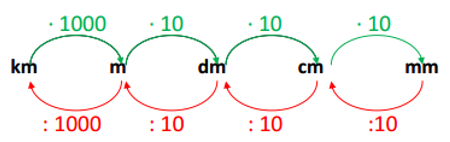 1. VAJA:   Dopolni       Primere poskusi rešiti, če pa ti ne gre, si oglej razlago.2 km = __________ m    4m = ______dm9 dm = _____mm490 cm = ______dm246,7cm = _____m13700 m = _______km2,66 km = ______m5767 mm =_______dm0,6 km =_______dm3,2 m = _____dm0,45 m =______mm2. VAJA:   Dopolni   Primere poskusi rešiti, če pa ti ne gre, si oglej razlago.3 m  6 cm = _______ cm25 dm  5 cm =  _______ cm2 km  21 m =_______ m16 dm  13 mm = ______ mm12 m  7 mm =______ m 2 m  9 dm = _______ m6 m 46 cm  = _______ m 6 km 42 m  = _______ kmRAZLAGA:                                         Pomagaj si z diagramom z loki, ki ti pokaže, kaj moraš narediti pri določeni pretvorbi. Spomnimo se tudi, da je množenje in deljenje z 10, 100, 1000… lahko samo premikanje decimalne vejice (pri množenju v desno, pri deljenju pa v levo) za toliko mest, kot je ničel. RAZLAGA 1. VAJE:   Zdaj bomo pretvarjali še iz manjše enote v večjo. Pri tem bomo morali delitiŠe ostale rešitve:2,66 km = 2660 m						5767 mm =57,67 dm0,6 km =6000 dm3,2 m = 32 dm0,45 m =450 mmRAZLAGA 2. VAJE:   Vsako dolžino                                            ( 3m      in         6 cm posebej pretvorimo v cm)		    3 m      6 cm = _______ cm          3m =__300__cm    6 cm = 6 cm300 cm + 6 cm = __306__ cm         seveda si pomagam z diagramom z loki 25 dm    5 cm =  _______ cm        25 dm = _250 cm     5 cm = 5 cm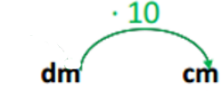 250 cm + 5 cm =   255   cm    2 km   21 m =_______ m            2 km = 2000_m    21 m =21 m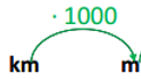 2000 m + 21m=_  2021_ m    16 dm    13 mm = ______ mm1600 mm + 13 mm = __1613_ mm  12 m    7 mm =______ m 12 m + 0,007 m =__12,007_ m 2 m  9 dm = _______ m2 m +  0,9 m = __2,9_____ m   66 m   46 cm  = _______ m 66 m +  0,46 m  = _66,46__ m   6 km   42 m  = _______ km6 km +  0,042 m  = __6,042_ kmReši naloge iz učbenika str. 142 naloge: 3 , 4  in 5.       Pomoč za 5 nalogo: vse dolžine obvezno pretvori v isto enoto (najbolje v najmanjšo od zapisanih)2 km = ___________ m    						   2 km = __2000__ m      Pri pretvorbi iz km v m množimo s 1000,    2  1000 = 2000   4m = ______dm							   4m = __40__ dm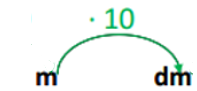    Pri pretvorbi iz m v dm množimo  z 10,     4 10 = 40 dm   9 dm = _____mm							9 dm = ___900__mm		  Pri pretvorbi iz dm v mm množimo s 100 (ker je 10x10 = 100) 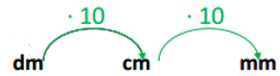 490 cm = ______dm						490 cm = ___49___dm  pri pretvarjanju iz cm v dm delimo z 10, 490 : 10 =49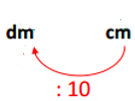 246,7cm = _____m						246,7cm =   2,467   m pri pretvarjanju iz cm v m dvakrat delimo z 10 kar je enako, kot če delimo s sto,  torej decimalno vejico premaknemo za dve mesti v levo 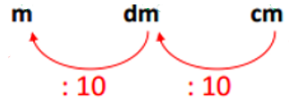                                                                                           f                                                                                                  246,7               2,467       13700 m = _______km  					13700 m = _______km pri pretvarjanju iz km v m delimo s 1000, decimalno vejico za tri mesta v levo:   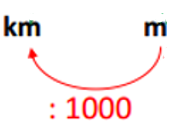  		Če vejica ni zapisana, vemo, da je za enico            13700,               13,700 ali 13,7